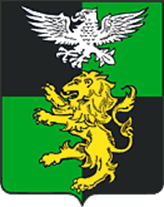 ПАМЯТКА РАБОТОДАТЕЛЮо негативных последствиях теневой занятостиТеневая занятость – это нелегальная деятельность, т.е. выполнение работ (оказание услуг)
без оформления трудового или гражданско-правового договора, либо осуществление предпринимательской деятельности без официальной регистрации, предусмотренной законодательством Российской Федерации.При использовании официального трудоустройства работодатель имеет право:заключать, изменять и расторгать трудовые договоры с работниками в порядке
и на условиях, которые установлены Трудовым Кодексом Российской Федерации (далее – ТК РФ);вести коллективные переговоры и заключать коллективные договоры;требовать от работников исполнения ими трудовых обязанностей и бережного отношения к имуществу работодателя и других работников, соблюдения правил внутреннего трудового распорядка, требований охраны труда;привлекать работников к дисциплинарной и материальной ответственности в порядке, установленном ТК РФ;реализовывать права, предоставленные ему законодательством о специальной оценке условий труда.Для работодателя положительными моментами официального трудоустройства работников являются:работники качественно и своевременно выполняют трудовые обязанности;повышается вероятность взять на работу квалифицированных специалистов;авторитет бизнеса, привлекательный имидж работодателя;конкурентоспособность на рынке труда;заключение договоров о материальной ответственности за сохранность вверенного сотруднику имущества, что позволяет привлечь виновных работников к материальной ответственности;Трудовые отношения по устной договоренности о размере заработной платы приводят к  ряду негативных последствий:способствуют массовому несоблюдению трудовых и пенсионных прав работников;используя механизмы «теневой» занятости, руководство организаций лишает своих работников заслуженного пенсионного обеспечения при достижении пенсионного возраста;работодатель лишает работников возможности оплаты отпусков, больничных листов, пособия по безработице, пособий по беременности и родам, по уходу за ребенком, выходного пособия при увольнении по сокращению численности или штата;«теневая» зарплата ограничивает права работников на получение кредитов, поскольку размер кредитов банков зависит от размера официальной зарплаты работника.В случае выявления факта неофициального трудоустройства, работодатель несет:административную ответственность - статьи 5.27 и 14.1 Кодекса Российской Федерации об административных правонарушениях;налоговую ответственность - статья 123 Налогового Кодекса Российской Федерации;уголовную ответственность - статьи 171 и 199.1 Уголовного Кодекса Российской Федерации (далее – УК РФ).УК РФ в качестве наказания предусмотрены не только наложение штрафа, но и арест, принудительные работы либо лишение свободы с лишением права занимать определенные должности или заниматься определенной деятельностью.Получить необходимую информацию в сфере трудовых отношений, сообщить о фактах недобросовестной конкуренции в отрасли, допускаемых работодателями Белгородского района с использованием механизмов «теневой» занятости, можно по телефону горячей линии администрации Белгородского района:8 (4722) 26 82 58